SOLICITUD PLAZA CAMPAMENTO EL ALBA DEL 1 AL 15 DE JULIO.Declaro bajo mi responsabilidad que son ciertos los datos declarados y documentación aportada, autorizando, en su caso, la consulta de la misma en los respectivos ficheros públicos. Asimismo, me comprometo a comunicar cualquier modificación o alteración de los datos, documentación y demás extremos que afecten a la concesión de esta plazaSur cualquier modificación o alteración de los datos, documentación y demás extremos que afecten a la concesión de esta plaza. La representación de la presente solicitud conlleva a la aceptación integra de las normas que rigen el programa. Participación y cesión de imágenes durante el campamento. Marcar con una “X” la participación y la cesión de imagen.      Participación en el campamento de verano.      Cesión de imagen del menor o menores de edad.En…………….. El…., de……… 2018.Fdo: El representante legalDe conformidad con lo dispuesto en la Ley Orgánica 15/1999, de 13 de diciembre, de Protección de Datos de Carácter Personal, le informamos que sus datos personales obtenidos mediante la cumplimentación de esta solicitud van a ser incorporados, para su tratamiento, en un fichero automatizado con la finalidad de gestionar procedimientos y trámites en esta empresa o que solicitan participar en el campamento de acuerdo con lo previsto en la ley orgánica y conforme al procedimiento reglamentariamente establecido, puede ejercitar los derechos de acceso, rectificación, oposición y cancelación de datos dirigiendo un escrito a Albergue El Alba - albergue.elalba@gmail.com.DOCUMENTACION A PRESENTAR:SOLICITUD DE PLAZA AUTORIZACION DE CESION DE IMÁGENES.FOTOCOPIA DNI PADRE/MADRE/REPRESENTANTE LEGAL.FOTOCOPIA LIBRO DE FAMILIA COMPLETO DEL MENOR/ESFOTOCOPIA DE LA TARJETA DE LA SEGURIDAD SOCIAL DEL MENORFOTOCOPIA DE INFORME MEDICO SOBRE TRATAMIENTO MEDICO DEL MENOR, EN SU CASO.FOTO DE CARNETDATOS DEL REPRESENTANTE DE EL MENOR O LOS MENORES DE EDAD.  Parentesco con el/los menos de edad(Padre, madre o tutor legal DATOS DEL REPRESENTANTE DE EL MENOR O LOS MENORES DE EDAD.  Parentesco con el/los menos de edad(Padre, madre o tutor legal DATOS DEL REPRESENTANTE DE EL MENOR O LOS MENORES DE EDAD.  Parentesco con el/los menos de edad(Padre, madre o tutor legal DATOS DEL REPRESENTANTE DE EL MENOR O LOS MENORES DE EDAD.  Parentesco con el/los menos de edad(Padre, madre o tutor legal DATOS DEL REPRESENTANTE DE EL MENOR O LOS MENORES DE EDAD.  Parentesco con el/los menos de edad(Padre, madre o tutor legal Nombre:Apellido 1:Apellido 2:Apellido 2:DNI:Domicilio:Domicilio:CP:Provincia:Provincia:Teléfonos:Teléfonos:Correo electrónico:Correo electrónico:Correo electrónico:Vía preferente de comunicación:TeléfonoCorreo electrónicoVía preferente de comunicación:TeléfonoCorreo electrónicoObservaciones:Observaciones:Observaciones:DATOS DEL MENOR O MENORES DE EDADDATOS DEL MENOR O MENORES DE EDADDATOS DEL MENOR O MENORES DE EDADDATOS DEL MENOR O MENORES DE EDADApellidosNombreFecha de nacimientoObservaciones a tener en cuenta (alergias, intolerancias, fobias,…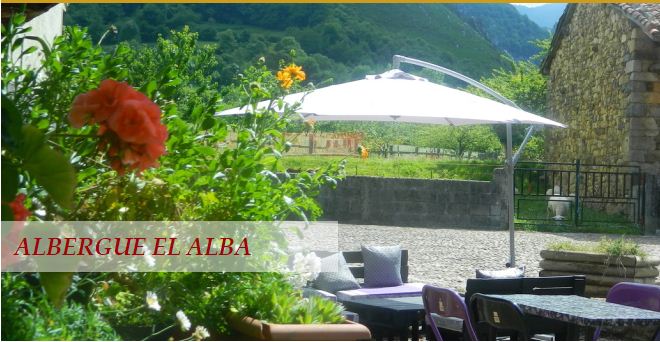 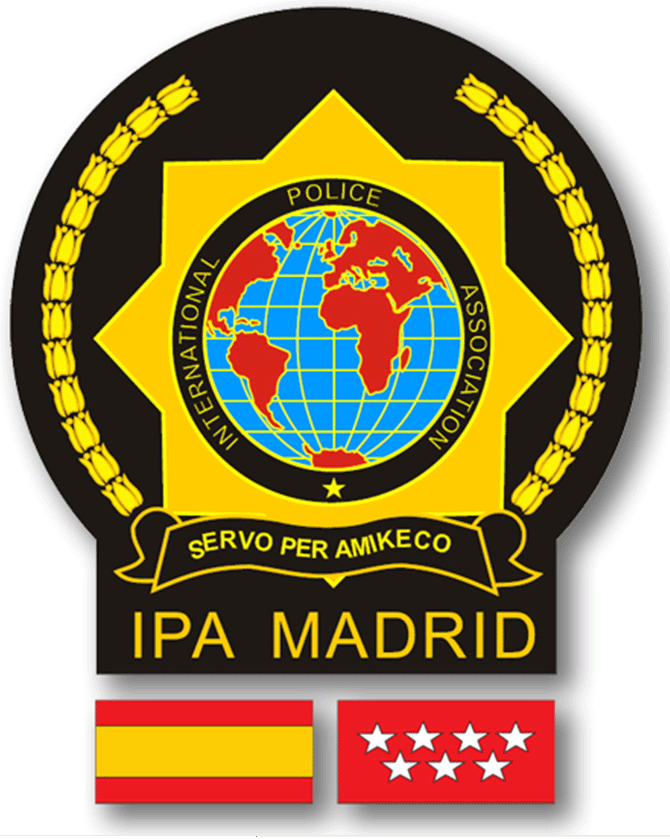 